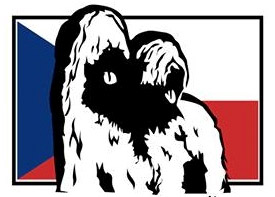 BRIARD KLUB ČRpořádáSPECIÁLNÍ  VÝSTAVU BRIARDŮ7.10.2018V  areálu  Dog Academy Beroun více informací na : https://www.daberoun.cz/GPS : 49.9847306N , 14.0710672ERozhodčí : ALAN MEASE / UK      I. UZÁVĚRKA PŘIHLÁŠEK:       25. 8. 2018   II. UZÁVĚRKA PŘIHLÁŠEK:         15. 9. 2018Přihlášky online:                       http://www.dogoffice.cz/                                 nebo zasílejte na email:             fisakova@seznam.czPROGRAM:7. 10. 20188:30 – 10:00     přejímka psů            10:00     začátek  posuzování v kruhu            14:00     pauza na oběd            15:00      závěrečné soutěže*Uvedené časy jsou orientační, mohou se lišit podle počtu přihlášených psůTŘÍDYRozdělení do tříd podle výstavního řádu ČMKU (jsou uvedeny v přihlášce);ZADÁVANÉ TITULY: BOB, BOS, BOJ, BOV,  VÍTĚZ  SPECIÁLNÍ  VÝSTAVY pes/fena, Nejlepší černý pes/fena, Nejlepší plavý pes/fena, Nejlepší mladý pes/fena, Nejlepší dorost, Nejlepší štěněSOUTĚŽE: Nejlepší chovatelská skupina, Nejlepší pár, Dítě a pesNA VÝSTAVĚ BUDOU ZADÁVÁNA ČEKATELSTVÍ: CAJC, CAC; r. CAC-ČR, CC (Udělení titulů není nárokové.)SOUTĚŽE Chovatelská skupina - pro nejméně  maximálně 5 jedinců, kteří byli na výstavě posouzeni, pocházející od jednoho chovatele a minimálně ze dvou různých otců nebo matekNejlepší pár – pro psa a fenu v majetku jednoho majitele, kteří byli na výstavě posouzenDítě a pes – pro děti starší 3 let a mladší 9 let. Jde o přehlídku a možnost dítěte se prezentovat, neurčuje se pořadí. Pes plemene Briard nemusí být na výstavě předveden. Soutěž je zdarma.Chovatelskou stanici,  Nejlepší pár  a Dítě a pes je možno přihlásit ve výstavní kanceláři v den výstavy do 12.00 hodin.Výstavní poplatky:		   	     člen klubu                                                nečlen klubu	                Přihlášky došlé bez dokladu o zaplacení nebudou přijaty!Pokyny pro vyplňování přihlášek:Písemné přihlášky se vyplňují psacím strojem nebo hůlkovým písmem. Nečitelné přihlášky budou vráceny. Za nesprávně vyplněnou přihlášku nebere pořadatel odpovědnost.Na přihlášce musí být nalepen doklad o zaplacení výstavního poplatku, jinak bude přihláška vrácena. Výstavní poplatek nelze platit na místě v den výstavy! (Mimo soutěží).Pes může být přihlášen pouze do jedné třídy.Třídu pracovní a vítězů je nutno doložit kopií certifikátu o vykonané zkoušce, nebo přiděleném titulu opravňujícího zařadit do těchto tříd. V případě, že přihláška nebude obsahovat tyto doklady, pes bude přeřazen do třídy otevřené. Přijetí psa na výstavu bude potvrzováno. Přijetím přihlášky podléhá vystavovatel všem ustanovením výstavního řádu ČMKU a těchto propozic. Přihlašovatel souhlasí s tím, že údaje poskytnuté pořadateli výstavy budou použity v katalogu výstavy. případně na klubovém webu.K přihlášce na výstavu je nutno přiložit oboustrannou fotokopii průkazu původu psa. Všeobecná ustanovení:Výstava je přístupná psům a fenám plemene briard zapsaných v knihách uznaných FCI, kteří dosáhli v den výstavy stáří požadovaného pro zařazení do třídy. Importovaní psi ve výhradním majetku občana ČR musí být zapsáni v české plemenné knize. Pořadatel výstavy nezodpovídá za škody způsobené psem nebo vystavovatelům, ani za úhyn nebo ztrátu psa. Volné pobíhání psů není dovoleno. Výstavní výbor může bez udání důvodu odmítnout přijetí přihlášky. Změny exteriéru psa, prováděné nadměrným lakováním, tónováním srsti a dlouhodobé vyvazování psů na stolech jsou zakázány. Z výstavy se vylučují háravé feny, feny ve vyšším stupni březosti, kojící feny a jedinci s operativním nebo jiným veterinárním zákrokem k odstranění vady v exteriéru.Pokud není v propozicích uvedeno jinak, platí ustanovení výstavního řádu ČMKU. V případě, že by se výstava nekonala z objektivních příčin, budou poplatky použity k uhrazení nákladů výstavy. Vystavovatel souhlasí se zveřejněním své adresy v katalogu.Protesty:Protest proti rozhodnutí rozhodčího není přípustný. Protestovat lze pouze z formálních důvodů porušení výstavních předpisů a propozic. Protest musí být podán písemně, současně se složením jistiny ve výši dvojnásobného výstavního poplatku za 1. psa na 1. uzávěrku výstavy a to pouze v průběhu výstavy. Nebude-li protest uznán, jistina propadá ve prospěch pořadatele výstavyInzerce ve výstavním katalogu:Cena inzerátu -  	celá strana    A5   400,- Kč	          1/2 strany    A5	   200,- Kč		               3/4 strany    A5    300,- Kč	          1/4 strany    A5	   100,- Kč---------------------------------------------------------------------------------------------------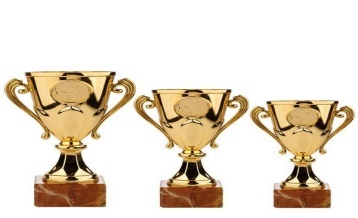 V případě zájmu můžete na tuto výstavu věnovat poháry, příp. další ceny, dle Vašeho zvážení, a to jménem Vaším nebo Vaší chovatelské stanice – bude zveřejněno na poháru a v katalogu. Pokud máte o sponzoring zájem, kontaktujte nás na: briardclub@volny.cz--------------------------------------------------------------------------------------------------------------------------------------------------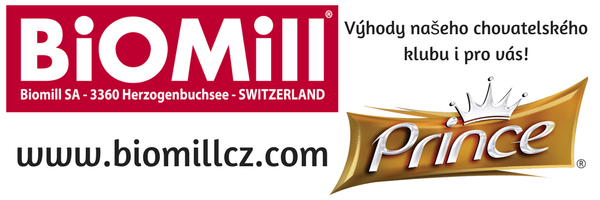 Hlavní sponzorza prvého psa včetně katalogu650,- (I. uzávěrka)850,- (II. uzávěrka)900,- (I. uzávěrka)1.000,- (II. uzávěrka)za druhého a další psy600,- (I. uzávěrka)800,- (II. uzávěrka)800,- (I. uzávěrka)900,- (II. uzávěrka)za psa ve třídě mimo konkurencibez poplatkubez poplatkuza psa ve třídě štěňat, dorostu, veteránů a třída čestná150,- (I. uzávěrka)200,- (II. uzávěrka)200,- (I. uzávěrka)300,- (II. uzávěrka)za chovatelskou skupinu, pár100,- (I. uzávěrka)200,- (II. uzávěrka)200,- (I. uzávěrka)300,- (II. uzávěrka)Výstavní poplatky zasílejte na účet:  2501314517/2010                                 Fio BankaVariabilní symbol:   číslo vašeho mobilního telefonu